 БАШКОРТОСТАН  РЕСПУБЛИКАҺЫ                                            РЕСПУБЛИКА БАШКОРТОСТАН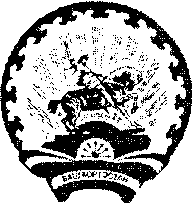          СТӘРЛЕБАШ РАЙОНЫ                                                                                  СОВЕТ    МУНИЦИПАЛЬ РАЙОНЫНЫҢ                                                          СЕЛЬСКОГО ПОСЕЛЕНИЯАЛЛАҒЫУАТ АУЫЛ СОВЕТЫ                                                           АЛЛАГУВАТСКИЙ СЕЛЬСОВЕТ    АУЫЛ БИЛӘМӘҺЕ  СОВЕТЫ                                              МУНИЦИПАЛЬНОГО РАЙОНА                                                                                        СТЕРЛИБАШЕВСКИЙ РАЙОНҠАРАР                                                                                             РЕШЕНИЕ19 июнь 2019 й.                                            № 89-1      		               от 19 июня  2019 г.О назначении выборов депутатов Совета сельского поселения Аллагуватский сельсовет муниципального района Стерлибашевский район Республики Башкортостан двадцать восьмого созываРуководствуясь статьей 10  Кодекса Республики Башкортостан о выборах и  Уставом сельского поселения Аллагуватский сельсовет муниципального района Стерлибашевский район Республики Башкортостан, Совет сельского поселения Аллагуватский сельсовет муниципального района Стерлибашевский район Республики Башкортостан решил:       1. Назначить выборы депутатов Совета сельского поселения Аллагуватский сельсовет муниципального района Стерлибашевский район Республики Башкортостан двадцать восьмого созыва на 8 сентября 2019 года.          2. Опубликовать настоящее решение в газете «Стерлибашевские родники» и разместить  на официальном сайте сельского поселения Аллагуватский сельсовет муниципального района Стерлибашевский район Республики Башкортостан 21 июня 2019 года.        3. Настоящее решение вступает в силу с момента его официального опубликования.Глава сельского поселения                                 Ю.А.Муратов                                       